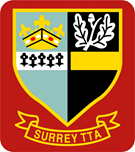 SURREY TABLE TENNIS ASSOCIATION (STTA) Presents its2021 SURREY SENIOR CLOSED To be held at:Graham Spicer Table Tennis Club 15 Dukes Avenue, New Malden, Surrey KT3 4HLon SUNDAY 12th DECEMBER (over 40s and over 60s) and SUNDAY 19th DECEMBER (Under 21s, Open) CLOSING DATE for entries: 8.00pm on Thursday 9th December 2021 (12th December events)8.00pm on Thursday 16th December 2021 (19th December events)Event Organiser: Adam LawsFor more info please contact Adam by email:prebenelkjaer@hotmail.comPROPOSED SCHEDULE:Mens and Womens: Over 40’s Singles Groups (from 11am on Sunday 12th December)Mens and Womens: Over 60’s Singles Groups (from 9am on Sunday 12th December)Mixed: Over 40s Doubles knockout (from 1pm Sunday 12th December)Mens and Womens: Under 21’s Singles Groups (from 9am on Sunday 19th December)Mens and Womens: Open Singles Groups (from 11am on Sunday 19th December)Mixed: Open Doubles knockout (from 1pm Sunday 19th December)TABLE TENNIS SPECIFIC EVENT REGULATIONS (please keep this page for your reference)1. 	Every entrant must be eligible to play for Surrey either by: playing in a Surrey affiliated local league, being born in Surrey, living in Surrey, or having represented Surrey county teams at least six times. You are not eligible if you are currently affiliated to any other County. If you are unsure please refer to the Event Organiser. Surrey includes the County of Surrey together with the London Boroughs of Richmond, Kingston, Wandsworth, Merton, Sutton, Croydon, Southwark and Lambeth.2. 	Competitors can be any age to enter the Open event. Under 21s must be born on or after 1/1/2000. Over 40s must be born before 1/1/1981. Over 60s must be born before 1/1/1961. 3.	 Completion and submission of this entry form signifies agreement by the entrant to the conditions of the competition. No entrant will be permitted to play unless the appropriate application form has been fully completed and signed and the entrance fee(s) fully paid4. 	All competitors will be required to umpire.  5. 	All competitors must report to the control table on arrival and at least 30 minutes prior to the scheduled time. If players are not ready to play when due to do so they are liable to be scratched /removed from the event.6. 	Competitors must wear non-marking rubber soled shoes. Players must not wear shirts that are predominantly white.7. 	Competitors may be permitted to practise on tables not in use at the discretion of the  Event Organiser.8. 	Bats will be subject to ITTF rules regarding blade, rubbers, gluing and the non use of boosters9. 	Balls: All match balls will be Sanwei      10. 	All matches will be the best of 5 games. Play initially will be on a group basis, followed by knockout rounds. There will be a consolation event for all singles events.EVENT INFORMATION / COVID REGULATIONSEntry Form - All entries must be received by the event organiser by no later than 8.00pm on Thursday 9th December 2021 (for Over 40s and Over 60s events) and Thursday 16th December 2021 (for U21s and Open events) and are to be accompanied by the full payment of the fee(s).  Send completed entry form to the event organiser: Adam Laws, 27 Oaktrees, Ash, GU12 6QS or email to: prebenelkjaer@hotmail.com	Payment by bank transfer is preferred and should be referenced ‘Sy Closed’ with the player’s full name OR first initial and surname (ie: Sy Closed PSnelson or Sy Closed AdamLaws)     	Surrey TTA Bank details are:  Sort code: 60-09-21          Account number: 010146762.	Entries - Entry forms must be fully completed and submitted together with full payment of fees. (NB: No pre pay = no play)3. 	Please come dressed to play as changing rooms are restricted due to Covid-19 prevention measures. Free tea and coffee making facilities will be provided by STTA and there is food & drink available at local shops next to the venue.4. 	Entries - If it is necessary to restrict entries, this will be done on last received, first out basis.  5. 	Notification - Entrants will be notified of the time of their first group by e-mail.6. 	There is plenty of free parking in the adjacent / nearby roads.  You may be charged if you use Waitrose car park.7.     The doors in the hall will be kept open throughout the event.8.     All players must wear a mask (unless exempt) on entering the building and throughout the building except the main hall.9.     Please could everyone do a lateral flow test the night before the event. If anyone has a positive test result and/or is feeling unwell, please do not come. Also do not come if you have been in contact with anyone who has had Covid-19. If you are unable to attend for this or any other reason, please inform the event organizer.10.   Please sign in by using the NHS QR code or signing in the registration book on arrival.2021 SURREY SENIOR CLOSED - ENTRY FORM (TEAM STTA)All entrants should ensure that they have read and understood the Event Regulations. This form must be completed in BLOCK CAPITALS using a ball point pen. A separate entry form must be completed for each player and sent to the Event Organiser: Adam Laws, 27 Oaktrees, Ash, GU12 6QS, to arrive no later than 8.00pm on Thursday 9th December (O40s/O60s) or Thursday 16th December (U21s/Open). Alternatively you can send your completed form to Adam by email at prebenelkjaer@hotmail.com by the deadline.  Competitor’s Full Name: 												Known as (e.g. Pat):  											   Male / FemaleAddress: 																					Postcode:							Date of Birth: 							 Tel: 							E-mail: 														Please provide an email address that is monitored as it will be used to advise you of your group playing time and any notifiable changes. If no e-mail address is provided please enclose a DL (110 x 220 mm) stamped (1st class) addressed envelope.TTE membership and/or licence number: _______________________________ (it is not essential to have a tournament licence for this event)Please enter me for:- Mens:-          Under 21’s Singles*         	  Open Singles*               Over 40’s Singles*       	        Over 60’s Singles*    Please enter me for:- Womens:-Under 21’s Singles*         	  Open Singles*               Over 40’s Singles*       	        Over 60’s Singles*    Please enter me for: - Doubles: -Open Doubles*        partner: 				    Over 40s Doubles*          partner: * please tick the box of each event you would like to enter. If you want to enter the doubles event but have no partner, write ‘partner wanted’.Total: £______________ enclosed (£10.00 for one singles event, £15.00 for two singles events, £20.00 for three singles events. £2 for each doubles event. DOUBLES EVENTS ARE MIXED)   Cheques should be made payable to Surrey TTA. BACS payment must contain the reference ‘Sy Closed’ followed by player’s full name or first initial and surname.Please tick if paying            by cheque         	by BACS If no e-mail address please enclose a DL (110 x 220 mm) stamped (1st class) addressed envelope.THE FOLLOWING UNDERTAKING SHOULD BE SIGNEDI undertake:1. To observe the regulations of the event.2. To abide by the decisions of the Organiser(s) and referee3. To fulfil the schedule of play arranged for me unless prevented by circumstances beyond my control and accepted as such by the Organiser and to abide by the Referees decision.I agree to the information above being stored on a computer.  Photographs of this event may be taken and used for publicity relating to STTA. Signed: __________________________________________________Date: _________________________________  